Social Studies: Ch 6: The First World WarAnswer KeyUse your textbook to complete the following assignment. Begin on page 136  1. Page 136. The Women’s Patriotic Association was organized to :a) assist the troops b) offer support for the family members at home2. Give examples of what the women made/knitted:bandages		c. socksscarves		d. hats3. Give examples of what the women did: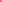 raised fundsvisited grieving families cared for injured veterans4. Page 137. The Newfoundland Patriotic Association was a group of 300 volunteers who had the responsibility to manage the war effort.5. In an arrangement that differed from the other parts of the empire, where government directly controlled the financial and administrative duties related to the war, the NPA  was funded by  public money , but not overseen by the government. 6. What did some people see as a failure by the government? Giving control of the war effort to a group of volunteers was seen by some as a failure of the government to fulfil its duties. 7. List the duties of the NPA.The NPA was responsible for recruiting members for the Newfoundland Regiment, the Royal Naval Reserve, and the Forestry Corp.  They were also responsible for supplying equipment. Do not need to know Conscription for the test8. Page 137-138: Define conscription: Forced military service9. Page 138 Read the reasons for conscription and against.  Complete the t-chart in your own words.For Conscription	Against Conscription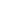 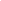 Newfoundland pride was at stake. We’d lose the Regiment to the Canadian army if not enough men joined.The government had no right to force men into battle.The British Empire was being threatened and we should support Britain.The war was far away in Europe so Newfoundland should not be forced to fight in a European war.Both Britain (1916) and Canada (1917) had conscriptions, so we should too.The only people benefitting from the war were the merchants.  Why should men risk their lives for the rich to get richer?